HORAS JON SOLO: 4; ACOMPAÑADO DE 1: 8 (4); ACOMPAÑADO DE 2:4 (1,5) TOTAL: 9,5HORAS MARÍA SOLA: 2; ACOMPAÑADA DE 1: 12(6); ACOMPAÑADA DE 2: 4 (1,5) TOTAL: 9,5HORAS MIREN SOLA: 2; ACOMPAÑADA DE 1: 12 (6); ACOMPAÑADA DE 2: 4 (1,5)TOTAL: 9,5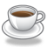 